16.09.2022                                                            ПРЕСС-РЕЛИЗВыбрать форму получения набора соцуслуг на следующий год федеральные льготники могут до 1 октябряГраждане, относящиеся к категории федеральных льготников, имеют право на ежемесячную денежную выплату и набор социальных услуг. По желанию человека набор может предоставляться в денежной* или в натуральной форме. Выбрать вариант получения  на следующий год можно до 1 октября 2022 года. В Магаданской области проживает около 6300 федеральных льготников, это: инвалиды, ветераны ВОВ, граждане, подвергшиеся воздействию радиации. При первичном установлении ежемесячной денежной выплаты  набор соцуслуг предоставляется им в натуральной форме. Гражданам, подвергшимся воздействию радиации - в денежном виде. Натуральная форма  включает в себя:обеспечение лекарственными препаратами, медицинскими изделиями и продуктами лечебного питания для детей-инвалидов,предоставление путевки на санаторно-курортное лечение для профилактики основных заболеваний,бесплатный проезд на пригородном железнодорожном транспорте или на междугородном транспорте к месту лечения и обратно.Если гражданин хочет изменить форму получения набора на следующий год, то ему необходимо до 1 октября текущего года подать соответствующее заявление в Отделение Пенсионного фонда России. Сделать это можно прямо из дома: через Личный кабинет на сайте www.pfr.gov.ru и на портале www.gosuslugi.ru. Потребуется наличие подтвержденной учетной записи в единой системе идентификации и аутентификации.Если федерального льготника устраивает вариант получения набора социальных услуг, и он не хочет его менять, то заявление подавать не нужно.  *В случае отказа от полного пакета соцуслуг в натуральной форме федеральный льготник будет ежемесячно получать прибавку к денежной выплате в размере 1313,44 руб. Пресс-служба ОПФРЕлена Лохманова, 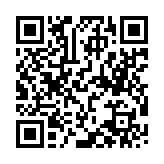 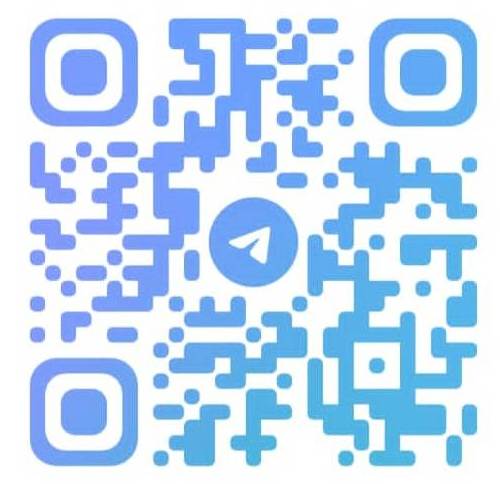 